JAGANKUMARJAGANKUMAR.349030@2freemail.coM .				 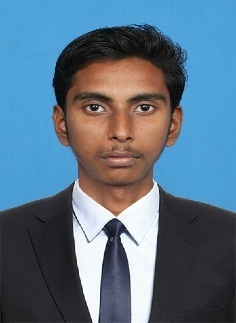 SummaryTo Attain a challenging and Responsible position where I can contribute the best of my Academic background & Interpersonal skills and Efforts for the growth of the company.Working ProfileEmployer	: Galaxy Engineering Pvt Ltd.(HVAC Products.)No.30, 31.SamuvelNagar, Vadaperumbakkam, Chennai- 600 060.Designation	: Assistance Accountant.Period		: FromMay 2011- Jan-2017Employer ProfileGalaxy Engineeringis one of the leading HVACand Ducting ProductsManufacturing Company in IndiaThe company sales all over India Educational ProfileB.com. Bachelor of Commerce at JHA AGARVAL AGARSEN COLLEGE Chennai – 600 060. Secured from 2008-2011. H.S.L.C (COMMERCE) from 2007(The MuthiyalpetHigher Sec.School, Chennai –600 001Technology expertiseOperating system = Windows XP, Windows 7& 8Languages            = HTML,Packages               = Desktop publishing Adobe PHP.Accounting Package = Tally ERP 9.0 version.Job Responsibilities Maintenance of ledger RecordsTaxation (Sales Tax ,VAT ,CST & Income Tax) BRS (Bank Reconciliation statement) Profit & Loss Account, Balance sheet.Account Finalization.Knowledge of Inventory Records & Warehouse Stock keeping.Communicate with customers / Business areas on progress and closure of an issue / work at firstCertification Courses1.Tally ERP 0.92.Inventory Store Management ( TUV Rheinland International Certified ) Personal Details Age & Date of Birth	:	27& 15th AUGUST, 1989Marital Status		:	SingleNationality & Religion:	Indian & HinduMother Tongue: 	TeluguLanguages knownTo Read, Speak & Write - English, Tamil To Speak - Telugu            Declaration		I here by declare that above given details are true to my knowledge.